3GPP TSG-CT WG1 Meeting #141e	C1-232681Online 17– 21 April 2023	(was C1-232050)* * * First Change * * * *1	ScopeThe present document specifies UE pre-configuration in order to receive the data of broadcast communication service as specified in 3GPP TS 23.247 [3].The present document defines a management object (MO) that can be used to configure the UE with parameters related to reception of data of broadcast communication service.The MO is compatible with the OMA Device Management (DM) protocol specifications, version 1.2 and upwards, and is defined using the OMA DM device description framework (DDF) as described in the Enabler Release Definition OMA-ERELD-DM-V1_2 [8].The MO consists of nodes and leaves conveying UE pre-configuration parameters used for broadcast communication service selection and data reception.* * * End of Changes * * * *CR-Form-v12.2CR-Form-v12.2CR-Form-v12.2CR-Form-v12.2CR-Form-v12.2CR-Form-v12.2CR-Form-v12.2CR-Form-v12.2CR-Form-v12.2CHANGE REQUESTCHANGE REQUESTCHANGE REQUESTCHANGE REQUESTCHANGE REQUESTCHANGE REQUESTCHANGE REQUESTCHANGE REQUESTCHANGE REQUEST24.575CR0001rev1Current version:18.0.0For HELP on using this form: comprehensive instructions can be found at 
http://www.3gpp.org/Change-Requests.For HELP on using this form: comprehensive instructions can be found at 
http://www.3gpp.org/Change-Requests.For HELP on using this form: comprehensive instructions can be found at 
http://www.3gpp.org/Change-Requests.For HELP on using this form: comprehensive instructions can be found at 
http://www.3gpp.org/Change-Requests.For HELP on using this form: comprehensive instructions can be found at 
http://www.3gpp.org/Change-Requests.For HELP on using this form: comprehensive instructions can be found at 
http://www.3gpp.org/Change-Requests.For HELP on using this form: comprehensive instructions can be found at 
http://www.3gpp.org/Change-Requests.For HELP on using this form: comprehensive instructions can be found at 
http://www.3gpp.org/Change-Requests.For HELP on using this form: comprehensive instructions can be found at 
http://www.3gpp.org/Change-Requests.Proposed change affects:UICC appsMEXRadio Access NetworkCore NetworkTitle:	Update to the scope clauseUpdate to the scope clauseUpdate to the scope clauseUpdate to the scope clauseUpdate to the scope clauseUpdate to the scope clauseUpdate to the scope clauseUpdate to the scope clauseUpdate to the scope clauseSource to WG:Huawei, HiSilicon, Nokia, Nokia Shanghai BellHuawei, HiSilicon, Nokia, Nokia Shanghai BellHuawei, HiSilicon, Nokia, Nokia Shanghai BellHuawei, HiSilicon, Nokia, Nokia Shanghai BellHuawei, HiSilicon, Nokia, Nokia Shanghai BellHuawei, HiSilicon, Nokia, Nokia Shanghai BellHuawei, HiSilicon, Nokia, Nokia Shanghai BellHuawei, HiSilicon, Nokia, Nokia Shanghai BellHuawei, HiSilicon, Nokia, Nokia Shanghai BellSource to TSG:CT1CT1CT1CT1CT1CT1CT1CT1CT1Work item code:UEConfig5MBSUEConfig5MBSUEConfig5MBSUEConfig5MBSUEConfig5MBSDate:Date:2023-04-19Category:FFRelease:Release:Rel-18Use one of the following categories:
F  (correction)
A  (mirror corresponding to a change in an earlier 													release)
B  (addition of feature), 
C  (functional modification of feature)
D  (editorial modification)Detailed explanations of the above categories can
be found in 3GPP TR 21.900.Use one of the following categories:
F  (correction)
A  (mirror corresponding to a change in an earlier 													release)
B  (addition of feature), 
C  (functional modification of feature)
D  (editorial modification)Detailed explanations of the above categories can
be found in 3GPP TR 21.900.Use one of the following categories:
F  (correction)
A  (mirror corresponding to a change in an earlier 													release)
B  (addition of feature), 
C  (functional modification of feature)
D  (editorial modification)Detailed explanations of the above categories can
be found in 3GPP TR 21.900.Use one of the following categories:
F  (correction)
A  (mirror corresponding to a change in an earlier 													release)
B  (addition of feature), 
C  (functional modification of feature)
D  (editorial modification)Detailed explanations of the above categories can
be found in 3GPP TR 21.900.Use one of the following categories:
F  (correction)
A  (mirror corresponding to a change in an earlier 													release)
B  (addition of feature), 
C  (functional modification of feature)
D  (editorial modification)Detailed explanations of the above categories can
be found in 3GPP TR 21.900.Use one of the following categories:
F  (correction)
A  (mirror corresponding to a change in an earlier 													release)
B  (addition of feature), 
C  (functional modification of feature)
D  (editorial modification)Detailed explanations of the above categories can
be found in 3GPP TR 21.900.Use one of the following categories:
F  (correction)
A  (mirror corresponding to a change in an earlier 													release)
B  (addition of feature), 
C  (functional modification of feature)
D  (editorial modification)Detailed explanations of the above categories can
be found in 3GPP TR 21.900.Use one of the following releases:
Rel-8	(Release 8)
Rel-9	(Release 9)
Rel-10	(Release 10)
Rel-11	(Release 11)
…
Rel-16	(Release 16)
Rel-17	(Release 17)
Rel-18	(Release 18)
Rel-19	(Release 19)Use one of the following releases:
Rel-8	(Release 8)
Rel-9	(Release 9)
Rel-10	(Release 10)
Rel-11	(Release 11)
…
Rel-16	(Release 16)
Rel-17	(Release 17)
Rel-18	(Release 18)
Rel-19	(Release 19)Reason for change:Reason for change:The specification provides support for UE pre-configuration of MBS broadcast services and also other MBS information (multicast MBS services) as seen in the structure and content of parameter of the UE pre-configuration MO provided by the “PDUInfo” leaf and indicated in the specification in several clauses, e.g., General description, PDUInfo leaf and sub-leaves, quote of clause 5.2:Additionally, the UEConf5MBS WID (see CP-230201) indicates, quote:-	Adding UE pre-configuration for broadcast service and MBS information.Finally, the scope contains an editor’s note which now it can be resolved:Editor’s note:	The UE pre-configuration parameters and their use by the UE are FFS.Note that the above editor’s note can be resolved by removing it as the specification already provides UE pre-configuration parameters and their use in clauses 4, 5, and 6.The specification provides support for UE pre-configuration of MBS broadcast services and also other MBS information (multicast MBS services) as seen in the structure and content of parameter of the UE pre-configuration MO provided by the “PDUInfo” leaf and indicated in the specification in several clauses, e.g., General description, PDUInfo leaf and sub-leaves, quote of clause 5.2:Additionally, the UEConf5MBS WID (see CP-230201) indicates, quote:-	Adding UE pre-configuration for broadcast service and MBS information.Finally, the scope contains an editor’s note which now it can be resolved:Editor’s note:	The UE pre-configuration parameters and their use by the UE are FFS.Note that the above editor’s note can be resolved by removing it as the specification already provides UE pre-configuration parameters and their use in clauses 4, 5, and 6.The specification provides support for UE pre-configuration of MBS broadcast services and also other MBS information (multicast MBS services) as seen in the structure and content of parameter of the UE pre-configuration MO provided by the “PDUInfo” leaf and indicated in the specification in several clauses, e.g., General description, PDUInfo leaf and sub-leaves, quote of clause 5.2:Additionally, the UEConf5MBS WID (see CP-230201) indicates, quote:-	Adding UE pre-configuration for broadcast service and MBS information.Finally, the scope contains an editor’s note which now it can be resolved:Editor’s note:	The UE pre-configuration parameters and their use by the UE are FFS.Note that the above editor’s note can be resolved by removing it as the specification already provides UE pre-configuration parameters and their use in clauses 4, 5, and 6.The specification provides support for UE pre-configuration of MBS broadcast services and also other MBS information (multicast MBS services) as seen in the structure and content of parameter of the UE pre-configuration MO provided by the “PDUInfo” leaf and indicated in the specification in several clauses, e.g., General description, PDUInfo leaf and sub-leaves, quote of clause 5.2:Additionally, the UEConf5MBS WID (see CP-230201) indicates, quote:-	Adding UE pre-configuration for broadcast service and MBS information.Finally, the scope contains an editor’s note which now it can be resolved:Editor’s note:	The UE pre-configuration parameters and their use by the UE are FFS.Note that the above editor’s note can be resolved by removing it as the specification already provides UE pre-configuration parameters and their use in clauses 4, 5, and 6.The specification provides support for UE pre-configuration of MBS broadcast services and also other MBS information (multicast MBS services) as seen in the structure and content of parameter of the UE pre-configuration MO provided by the “PDUInfo” leaf and indicated in the specification in several clauses, e.g., General description, PDUInfo leaf and sub-leaves, quote of clause 5.2:Additionally, the UEConf5MBS WID (see CP-230201) indicates, quote:-	Adding UE pre-configuration for broadcast service and MBS information.Finally, the scope contains an editor’s note which now it can be resolved:Editor’s note:	The UE pre-configuration parameters and their use by the UE are FFS.Note that the above editor’s note can be resolved by removing it as the specification already provides UE pre-configuration parameters and their use in clauses 4, 5, and 6.The specification provides support for UE pre-configuration of MBS broadcast services and also other MBS information (multicast MBS services) as seen in the structure and content of parameter of the UE pre-configuration MO provided by the “PDUInfo” leaf and indicated in the specification in several clauses, e.g., General description, PDUInfo leaf and sub-leaves, quote of clause 5.2:Additionally, the UEConf5MBS WID (see CP-230201) indicates, quote:-	Adding UE pre-configuration for broadcast service and MBS information.Finally, the scope contains an editor’s note which now it can be resolved:Editor’s note:	The UE pre-configuration parameters and their use by the UE are FFS.Note that the above editor’s note can be resolved by removing it as the specification already provides UE pre-configuration parameters and their use in clauses 4, 5, and 6.The specification provides support for UE pre-configuration of MBS broadcast services and also other MBS information (multicast MBS services) as seen in the structure and content of parameter of the UE pre-configuration MO provided by the “PDUInfo” leaf and indicated in the specification in several clauses, e.g., General description, PDUInfo leaf and sub-leaves, quote of clause 5.2:Additionally, the UEConf5MBS WID (see CP-230201) indicates, quote:-	Adding UE pre-configuration for broadcast service and MBS information.Finally, the scope contains an editor’s note which now it can be resolved:Editor’s note:	The UE pre-configuration parameters and their use by the UE are FFS.Note that the above editor’s note can be resolved by removing it as the specification already provides UE pre-configuration parameters and their use in clauses 4, 5, and 6.The specification provides support for UE pre-configuration of MBS broadcast services and also other MBS information (multicast MBS services) as seen in the structure and content of parameter of the UE pre-configuration MO provided by the “PDUInfo” leaf and indicated in the specification in several clauses, e.g., General description, PDUInfo leaf and sub-leaves, quote of clause 5.2:Additionally, the UEConf5MBS WID (see CP-230201) indicates, quote:-	Adding UE pre-configuration for broadcast service and MBS information.Finally, the scope contains an editor’s note which now it can be resolved:Editor’s note:	The UE pre-configuration parameters and their use by the UE are FFS.Note that the above editor’s note can be resolved by removing it as the specification already provides UE pre-configuration parameters and their use in clauses 4, 5, and 6.Summary of change:Summary of change:1.Update of the scope clause to align with the related approved work item and the contents of the specification; and2. removal of the editor’s note in the scope clause.1.Update of the scope clause to align with the related approved work item and the contents of the specification; and2. removal of the editor’s note in the scope clause.1.Update of the scope clause to align with the related approved work item and the contents of the specification; and2. removal of the editor’s note in the scope clause.1.Update of the scope clause to align with the related approved work item and the contents of the specification; and2. removal of the editor’s note in the scope clause.1.Update of the scope clause to align with the related approved work item and the contents of the specification; and2. removal of the editor’s note in the scope clause.1.Update of the scope clause to align with the related approved work item and the contents of the specification; and2. removal of the editor’s note in the scope clause.1.Update of the scope clause to align with the related approved work item and the contents of the specification; and2. removal of the editor’s note in the scope clause.1.Update of the scope clause to align with the related approved work item and the contents of the specification; and2. removal of the editor’s note in the scope clause.Consequences if not approved:Consequences if not approved:Incorrect scope of the specification as the specification as a matter of fact provides support for UE pre-configuration for MBS broadcast service and also MBS information.Incorrect scope of the specification as the specification as a matter of fact provides support for UE pre-configuration for MBS broadcast service and also MBS information.Incorrect scope of the specification as the specification as a matter of fact provides support for UE pre-configuration for MBS broadcast service and also MBS information.Incorrect scope of the specification as the specification as a matter of fact provides support for UE pre-configuration for MBS broadcast service and also MBS information.Incorrect scope of the specification as the specification as a matter of fact provides support for UE pre-configuration for MBS broadcast service and also MBS information.Incorrect scope of the specification as the specification as a matter of fact provides support for UE pre-configuration for MBS broadcast service and also MBS information.Incorrect scope of the specification as the specification as a matter of fact provides support for UE pre-configuration for MBS broadcast service and also MBS information.Incorrect scope of the specification as the specification as a matter of fact provides support for UE pre-configuration for MBS broadcast service and also MBS information.Clauses affected:Clauses affected:Clauses affected:1111111YNOther specsOther specsOther specsX Other core specifications	 Other core specifications	 Other core specifications	TS/TR ... CR ... TS/TR ... CR ... affected:affected:affected:X Test specifications Test specifications Test specificationsTS/TR ... CR ... TS/TR ... CR ... (show related CRs)(show related CRs)(show related CRs)X O&M Specifications O&M Specifications O&M SpecificationsTS/TR ... CR ... TS/TR ... CR ... Other comments:Other comments:Other comments:This CR's revision history:This CR's revision history:This CR's revision history:V1: cover sheet updated; clauses affected and work item fields. New co-signing companies added.V1: cover sheet updated; clauses affected and work item fields. New co-signing companies added.V1: cover sheet updated; clauses affected and work item fields. New co-signing companies added.V1: cover sheet updated; clauses affected and work item fields. New co-signing companies added.V1: cover sheet updated; clauses affected and work item fields. New co-signing companies added.V1: cover sheet updated; clauses affected and work item fields. New co-signing companies added.V1: cover sheet updated; clauses affected and work item fields. New co-signing companies added.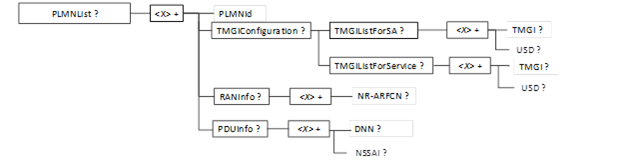 